Информационный бюллетень администрации Кринично-Лугского сельского поселения  18.05.2017 г. №1Здравствуйте, жители Кринично-Лугского сельского поселения!В Кринично-Лугском  сельском поселении был объявлен фотоконкурс «В объективе – мой край», по итога конкурса по номинациям были вручены дипломы 1,2 и 3 степени.РОССИЙСКАЯ ФЕДЕРАЦИЯ АДМИНИСТРАЦИЯ КРИНИЧНО-ЛУГСКОГО СЕЛЬСКОГО ПОСЕЛЕНИЯ РАСПОРЯЖЕНИЕ18.05.2017                 х. Кринично - Лугский                                    № 126О  награждении победителей конкурса  Администрации Кринично – Лугского сельского поселения «В объективе – мой край».На основании протокола заседания комиссии по проведения конкурса «В объективе – мой край» от 18.05.2017 года № 1, утверждённым распоряжением № 53 от 10.03.2017 года:Утвердить протокол заседания комиссии №1 от 18.05.2017 года.Наградить участников образовательных учреждений в номинациях: 2.1. Номинации «Природный пейзаж»:Дипломом 1 степени:- Татарченко Валерию ученицу 10 класса  МБОУ Миллеровской СОШ «А зори здесь тихие»;-Бабкину Ольгу ученицу 10 класса МБОУ Миллеровской СОШ «Лента реки», «Русь и во сне прекрасна»;-Помникову Юлию ученицу 3 класса  МБОУ Миллеровской СОШ «Райский уголок»;Дипломом 2 степени:-Болдарева Константина ученика 1 класса МБОУ Кринично - Лугской СОШ «Страшная красота»;- Болдареву Ксению ученицу 1 класса МБОУ Кринично - Лугской СОШ «Природа оживает после зимней спячки»;- Саркисян Маргариту ученицу 8 класса МБОУ Кринично - Лугской СОШ «Вот моя деревня, вот мой дом родной»;Дипломом 3 степени:-Татарченко Валерию ученицу 10 класса МБОУ Миллеровской СОШ «Тюльпановый рай Панского сада»;- Комарова Игоря ученика 5 класса МБОУ Кринично - Лугской СОШ «Первые вестники весны»;Благодарность:-Ткаченко Анастасию ученицы 7 класса МБОУ Кринично - Лугской СОШ «Яблони в цвету»;-Куценко Наталью Васильевну учителя МБОУ Кринично - Лугской СОШ «Цветы весной»;- Болдареву Ксению ученицу 8 класса МБОУ Кринично - Лугской СОШ «Цветущая тропинка из детства»;-Бугарева Дмитрия ученика 3 класса МБОУ Кринично - Лугской СОШ «Весенняя краса»;- Полякову Анжелику ученицу 3 класса МБОУ Кринично - Лугской СОШ «Маки»;- Костенко Алину ученицу 2 класса МБОУ Кринично - Лугской СОШ «Папа на рыбалке»;2.2. Номинация «Источник жизни»:Дипломом 1 степени:-Бабкину Ольгу ученицу 10 класса МБОУ Миллеровской СОШ «Бываю на свете чудеса»;- Кравченко Ксению ученицу 9 класса МБОУ Миллеровской СОШ «Рассвет на пруду»;Благодарность:- Гапоненко Дарью ученицу 10 класса МБОУ Миллеровской СОШ «У водного зеркала»;- Бойко Артема ученика 3 класса МБОУ Кринично - Лугской СОШ «У пруда»;- Скоробогатова Владимира ученика 3 класса  МБОУ Кринично - Лугской СОШ «Водоем родного края»;2.3. Номинация «Чудо природы»:Диплом 1 степени:- Болдареву Ксению ученицу 8 класса  МБОУ Кринично - Лугской СОШ «Такие маленькие и такие сильные»;- Сердюкову Алину ученицу 7 класса МБОУ Кринично - Лугской СОШ «Небесная сахарная вата»;2.4.  Номинации «В мире флоры и фауны»:Диплом 1 степени:- Болдареву Викторию ученицу 6 класса МБОУ Кринично - Лугской СОШ «Семейство белых лебедей»;- Негрова Романа ученицу 10 класса МБОУ Ясиновской СОШ «Не пей водицы…»;- Дронова Семена ученика 6 класса  МБОУ Кринично - Лугской СОШ «Белый лебедь на пруду»;Диплом 2 степени:- Иванова Егора ученика 2 класса  МБОУ Кринично - Лугской СОШ «родные просторы»;- Терещенко Анастасию Дмитриевну ученицу 10 класса МБОУ Ясиновской СОШ «Наше Вам почтение…»;- Борматова Александра Александровича ученика 9 класса МБОУ Ясиновской СОШ «А вам слабо»;Диплом 3 степени:- Кравченко Ксению ученицу 9 класса МБОУ Кринично - Лугской СОШ «Пчелка майя»;-Негрова Александра ученика 9 класса МБОУ Ясиновской СОШ «В гости зашел»; -Болдарева Константина ученика 1 класса МБОУ Кринично - Лугской СОШ «Молочные кормилицы»Награждение провести 19.05.2017 года на мероприятии ко Дню пионерии «Пионерский костер»Контроль за выполнением настоящего постановления оставляю за собой.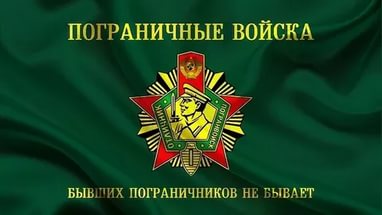 РОССИЙСКАЯ ФЕДЕРАЦИЯ АДМИНИСТРАЦИЯ КРИНИЧНО-ЛУГСКОГО СЕЛЬСКОГО ПОСЕЛЕНИЯ РАСПОРЯЖЕНИЕ23.05.2017                       х. Кринично - Лугский                                 № 129О празднование Дня пограничника В связи с празднованием «Столетия»  служащих пограничных войск:Объявить благодарность за заслуги и отличие в служебной деятельности и в связи с празднованием «Дня пограничника»:- Начальнику пограничного отделения в с. Миллерово капитану Кропотову Антону Георгиевичу за заслуги и отличие в служебной деятельности; - Лейтенанту  отделения в с. Миллерово  Молокову Александру Сергеевичу за заслуги и отличие в служебной деятельности;- Старшему прапорщику отделения в с. Миллерово Грибенькову Николаю Александровичу за заслуги и отличие в служебной деятельности;- Старшему прапорщику отделения в с. Миллерово Медведеву Евгению Владимировичу за заслуги и отличие в служебной деятельности;- Старшему прапорщику отделения в с. Миллерово Мащенко Артуру Анатольевичу за заслуги и отличие в служебной деятельности;- Прапорщику отделения в с. Миллерово Панишкину Михаилу Петровичу за заслуги и отличие в служебной деятельности;- Прапорщику отделения в с. Миллерово Роскосову Владимиру Ивановичу за заслуги и отличие в служебной деятельности;- Прапорщику отделения в с. Миллерово Ермакову Геннадию Андреевичу за заслуги и отличие в служебной деятельности;- Прапорщику отделения в с. Миллерово Дронову Олегу Павловичу за заслуги и отличие в служебной;- Прапорщику отделения в с. Миллерово Мищенко Александру Викторовичу за заслуги и отличие в служебной;- Прапорщику отделения в с. Миллерово Аксайскому Игорю Ивановичу за заслуги и отличие в служебной деятельности;- Сотруднику пограничного управления ФСБ России по Ростовской области КПГ Куйбышево – авто – дорожного  Цвяк Евгению Владимировичу за участие в общественной жизни Кринично – Лугского сельского поселения, за участие в благоустройстве села Камено - Тузловка.Объявить благодарность за оказание содействия в охране и защите государственной границы Российской федерации сотрудникам отделения в с. Миллерово  пограничного отдела, в с. Куйбышево Пограничного управления ФСБ России по Ростовской области руководителям Крестьянского Фермерского Хозяйства:- Боженко Игорю Васильевичу;- Фороту Александру;- Буханцеву Андрею Васильевичу.Объявить благодарность за активное участие в повышении престижа Пограничной службы, оказание практической помощи в работе с местным населением членам отделения Добровольной Народной Дружины:Командиру Добровольной Народной Дружины отделения в с. Миллерово Шокало Александру Семёновичу за активное участие в повышении престижа Пограничной службы, оказание практической помощи в работе с местным населением;Членам Добровольной Народной Дружины отделения в с. Миллерово:- Бордыйчук Ивану Александровичу за активное участие в повышении престижа Пограничной службы, оказание практической помощи в работе с местным населением;-Конареву Михаилу Егоровичу за активное участие в повышении престижа Пограничной службы, оказание практической помощи в работе с местным населением;- Парий Ивану Станиславовичу за активное участие в повышении престижа Пограничной службы, оказание практической помощи в работе с местным населением;- Бормотову Александру Николаевичу за активное участие в повышении престижа Пограничной службы, оказание практической помощи в работе с местным населением;- Задорожному Алексею Анатольевичу за активное участие в повышении престижа Пограничной службы, оказание практической помощи в работе с местным населением;- Бабкину Олегу Алексеевичу за активное участие в повышении престижа Пограничной службы, оказание практической помощи в работе с местным населением;- Жижченко Ивану Николаевичу за активное участие в повышении престижа Пограничной службы, оказание практической помощи в работе с местным населением;- Шабельскому Александру Николаевичу за активное участие в повышении престижа Пограничной службы, оказание практической помощи в работе с местным населением.4. Контроль за выполнением настоящего постановления оставляю за собой.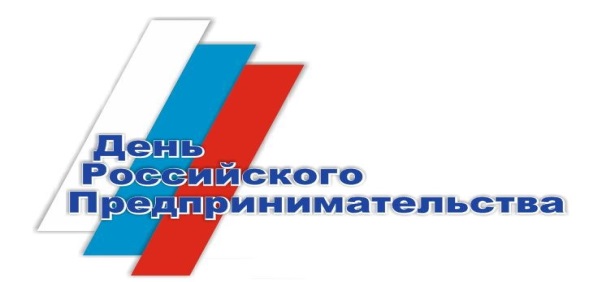 РОССИЙСКАЯ ФЕДЕРАЦИЯ АДМИНИСТРАЦИЯ КРИНИЧНО-ЛУГСКОГО СЕЛЬСКОГО ПОСЕЛЕНИЯ РАСПОРЯЖЕНИЕ24.05.2017                                х. Кринично - Лугский                         № 131Об празднование Дня предпринимателяВ связи с празднованием праздника «Дня предпринимателя»:Объявить благодарность Директору ООО «Рассвет »  АвакянуСергею Александровичу за активное участие в социально – экономическом развитии Кринично – Лугского поселения, участия «В Вахте Памяти » посвященной 72-ой годовщине Великой Победы, развития физической культуры и спорта на территории Кринично – Лугского сельского поселения;- Объявить благодарность Директору ООО «Алиса »  Свинареву Ивану Александровичу  за активное участие в социально – экономическом развитии Кринично – Лугского поселения, участия «В Вахте Памяти » посвященной 72-ой годовщине Великой Победы, развития физической культуры и спорта на территории Кринично – Лугского сельского поселения;-  Объявить благодарность Заместителю директора ООО «Алиса »  Свинареву Андрею Александровичу за активное участие в социально – экономическом развитии Кринично – Лугского поселения, участия «В Вахте Памяти » посвященной 72-ой годовщине Великой Победы, развития физической культуры и спорта на территории Кринично – Лугского сельского поселения;- Объявить благодарность Генеральному директору  ОАО «Куйбышевагрохимсервис »  Качаеву Андрею Александровичу за активное участие в социально – экономическом развитии Кринично – Лугского поселения, участия «В Вахте Памяти » посвященной 72-ой годовщине Великой Победы, развития физической культуры и спорта на территории Кринично – Лугского сельского поселения;- Объявить благодарность Директору ООО «АГРО - ВЕКТОР »  Форот Александру Андреевичу за активное участие в социально – экономическом развитии Кринично – Лугского поселения, участия «В Вахте Памяти » посвященной 72-ой годовщине Великой Победы, развития физической культуры и спорта на территории Кринично – Лугского сельского поселения;2. Контроль за выполнением настоящего постановления оставляю за собой.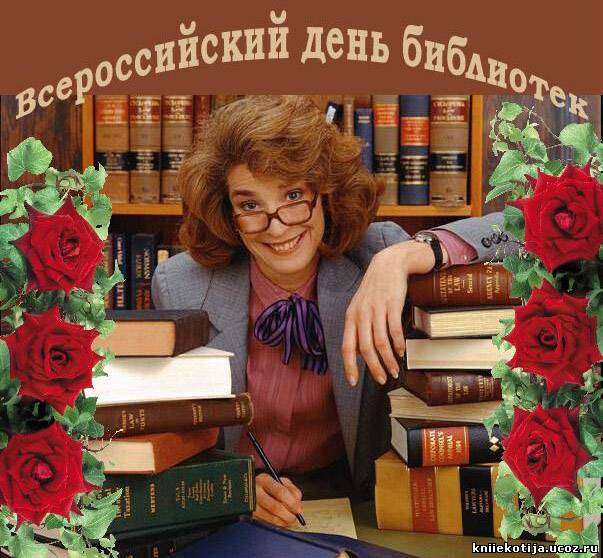 РОССИЙСКАЯ ФЕДЕРАЦИЯ АДМИНИСТРАЦИЯ КРИНИЧНО-ЛУГСКОГО СЕЛЬСКОГО ПОСЕЛЕНИЯ РАСПОРЯЖЕНИЕ24.05.2017                                х. Кринично - Лугский                        № 130 О празднование Дня библиотекаряВ связи с празднованием праздника «Дня библиотекаря»:1. Объявить благодарность Матрюхиной Анне Юрьевне за активное участие в общественной жизни поселения, за участия во всех культурно – массовых мероприятьях;- Объявить благодарность Зайцевой Елене Николаевне  за активное участие в общественной жизни поселения, организацию шествия бессмертного  полка х. Кринично - Лугский;- Объявить благодарность Талащенко Елене Федоровне за активное участие в общественной жизни поселения, за участия во всех культурно – массовых мероприятьях2. Контроль за выполнением настоящего постановления оставляю за собой.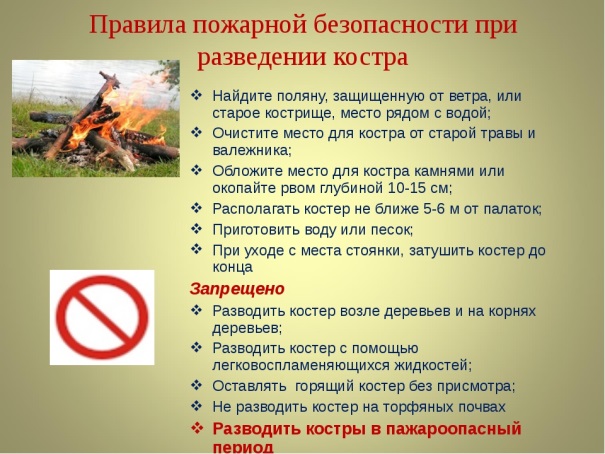 РОССИЙСКАЯ ФЕДЕРАЦИЯАДМИНИСТРАЦИЯ  КРИНИЧНО-ЛУГСКОГО СЕЛЬСКОГО ПОСЕЛЕНИЯПОСТАНОВЛЕНИЕ31.05.2017          х. Кринично-Лугский                   № 84	О введении на территории Кринично-Лугского сельского поселения особого противопожарного режима	В связи с установившейся на территории Ростовской области сухой, жаркой и ветряной погодой, в целях реализации требований Федерального закона от 21.12.1994 № 69-фЗ «О пожарной безопасности» Областного закона от 25.11.2004 №202-ЗС «О пожарной безопасности», в условиях повышенной пожарной опасности, и  в целях предупреждения возникновения пожаров на территории  поселения ПОСТАНОВЛЯЮ:1.   Ввести с 01.06.2017 до 01.10.2017 на территории Кринично-Лугского сельского поселения особый противопожарный режим.2. На период действия особого противопожарного режима установить дополнительные требования пожарной безопасности:2.1. Обеспечить информирование населения о введении особого противопожарного режима, проводить разъяснительную работу о мерах пожарной безопасности и действиях в случае пожара.2.2. Организовать патрулирование территории  населенных пунктов силами местного населения, членов добровольных пожарных формирований с первичными средствами пожаротушения, в помощь личному составу пожарной охраны.2.3. Подготовить и содержать в готовности к применения имеющуюся водовозную и инженерную технику.2.4. Установить запрет на разведение костров, проведение работ с применением открытого огня на участках, расположенных в непосредственной близости  от строений и мест  с наличием растительности.2.5. Обеспечить устройство вокруг населенных пунктов защитных полос шириной не менее . 3. Данное постановление обнародовать на информационных стендах и разместить на  официальном сайте Кринично-Лугского сельского поселения. 4.  Контроль за выполнением настоящего постановления оставляю за собой.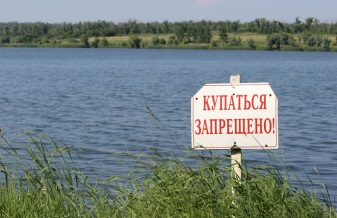 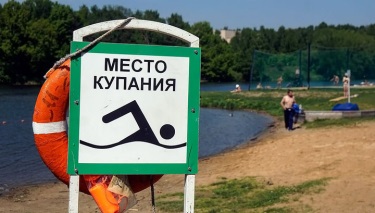 РОССИЙСКАЯ ФЕДЕРАЦИЯАДМИНИСТРАЦИЯ КРИНИЧНО-ЛУГСКОГО СЕЛЬСКОГО ПОСЕЛЕНИЯПОСТАНОВЛЕНИЕ31.05. 2017       х. Кринично-Лугский   № 84/1          О местах отдыха и организованного купания детей и взрослых  в летний период  2017 года на территории Кринично-Лугского сельского поселенияНа основании пп.18. п.1. ст.2. Устава муниципального образования «Кринично-Лугское сельское поселение» и в целях организации отдыха детей и взрослых в летний период 2017 годаПОСТАНОВЛЯЮ:1. Установить сроки купального сезона на территории поселения с 01 июня по 10 августа 2017 года.2. Инспектору по пожарной безопасности и безопасности на водных объектах Юнда Р.А.  по согласованию с арендаторами водных объектов:2.1. Определить организации, предприятия и предпринимателей, которые несут ответственность за состояние безопасности жизни людей на арендованных водных объектах.2.2. Организовать информирование:- руководителей организаций, предприятий и предпринимателей - о требованияхк местам отдыха и о мерах обеспечения безопасности на закрепленных водоемах;-населения- о мерах обеспечения безопасности при пользовании водными объектами;- о состоянии воды в водоемах.2.3. Уточнить:                                                                                                                                   - реестр организаций, привлекаемых для спасения людей, терпящих бедствие на водных объектах;                                                                                                                                                                                                                                                                                       - планы взаимодействия сил и средств для поиска и спасения людей на водных объектах.2.4. Осуществлять контроль за: -установкой знаков безопасности для обеспечения безопасности людей на воде.3.Обнародовать данное постановление на информационных стендах поселения и официальном сайте Кринично-Лугского сельского поселения.4.Данное постановление вступает в силу со дня его официального обнародования.  5. Контроль за выполнением  настоящего  постановления возложить на инспектора по пожарной безопасности и безопасности на водных объектах  Юнда Р.А.Издатель: администрация Кринично-Лугского сельского поселения.Тираж: 50 экземпляров    